Médecin traitant :
Antécédents médicaux :
Antécédent chirurgicaux :
Allergies :
Asthme :
Autre pathologie :En cas d’urgence, un élève accidenté ou malade est orienté et transporté par les
services de secours d’urgence vers l’hôpital le plus proche. L’établissement
s’efforce de prévenir les familles par les moyens les plus rapides.A                                                                       Le …………………………………………………………                              DOSSIER INFIRMIER
NOM :
Prénom :
Date de naissance :
CLASSE :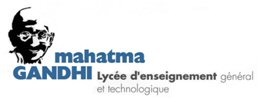 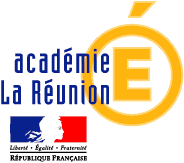 Etablissement d’origine :Adresse du domicile :FICHE D’URGENCE ET DE RENSEIGNEMENTSAnnée scolaire : 2023-2024
Classe :
Date du dernier rappel DTP :Nom :…………………………………………………………… Prénom : ………………………………………………………………
Date de naissance : ………………………………………
Nom et adresse des parents ou du représentant légal : ……………………………………………………………………………. ….…………………………………………………………………..………………………………………………………………………………………..
Numéro de sécurité sociale : …………………………………………………………………………………………………………………
Numéro, nom et adresse de l’assurance scolaire : ……………………………………………………………..……………………
………………………………………………………………………………………………………………………………………….……………………
En cas d’accident, l’établissement s’efforce de prévenir la famille par les moyens les plus rapides. 
Merci de nous aider en nous communiquant 
au moins un numéro de téléphone sur lequel vous serez joignable.Numéro de téléphone du domicile : ………………………………………….
Numéro de téléphone du père : ……………………………………. Numéro du travail : ……………………………
Numéro de téléphone de la mère : ………………………………. Numéro du travail : …………………………….
Nom et Numéro de téléphone d’une personne susceptible de vous prévenir rapidement :
.....................................................................................................................................................
En cas d’urgence, un élève accidenté ou malade est orienté et transporté par les secours d’urgence vers l’hôpital le plus proche. La famille est immédiatement avertie par nos soins. Un élève mineur ne peut sortir de l’hôpital qu’accompagné de sa famille.
Document non confidentiel à remplir par les familles à chaque début d’année scolaire. Si vous
souhaitez transmettre des informations confidentielles, vous pouvez le faire sous enveloppe fermée à
l’intention de l’infirmière ou vous présentez le jour de la rentrée au lycée. Merci pour votre
collaboration.
Signature du représentant légalVaccinationInjectionInjectionInjectionRappelObservationVaccination1 ère2 ème3 èmeRappelObservationBCGTest tuberculiniqueDT POLIOHépatite BR.O.RAutresAménagement
scolaire OUI NON Pathologie / TroublePAIPAPPPSAménagement
d’examenCNEDFILLE /GARCONAnnées scolaires Classes Etablissement/commune RégimesRESPONSABLE Père Mère Autre membreNomPrénomProfessionTel ProfessionnelTel PersonnelTel domicile